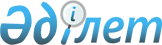 Жергілікті бюджеттен қаржыландырылатын мемлекеттік органдардың бір қызметкеріне арналған ағымдағы шығыстардың нормативі туралы
					
			Күшін жойған
			
			
		
					Алматы қаласы Әкімшілігінің 2004 жылғы 23 сәуірдегі N 2/363 қаулысы. Алматы қалалық Әділет Департаментінде 2004 жылғы 17 мамырда N 599 тіркелді. Күші жойылды - Алматы қаласы әкімдігінің 2006 жылғы 7 наурыздағы N 1/200 қаулысымен



      Қазақстан Республикасының 2001 жылдың 6 желтоқсандағы "Қазақстан Республикасының "Бюджеттік жүйесі туралы" Заңына өзгерістер мен қосымшалар енгізу туралы" N№261-ІІ 
 Заңының 
 12 бабының 2 тармағына және Қазақстан Республикасының 2001 жылдың 23 қаңтардағы "Қазақстан Республикасындағы жергілікті мемлекеттік басқару туралы" N№148-ІІ 
 Заңына 
 сәйкес, Алматы қаласының әкімшілігі, 

ҚАУЛЫ ЕТТІ:




      1. Бір қызметкердің ағымдағы шығыстарының 2004 жылға арналған нормативін анықтау үшін, Алматы қаласы бюджетінен қаржыландырылатын мемлекеттік органдардың тізбесі 1 қосымшаға сай бекітілсін.



      2. Алматы қаласының 2004 жылғы бюджетінен қаржыландырылатын, мемлекеттік органдардың бір қызметкерінің нормативіне жататын, ағымдағы шығыстардың тізбесі 2 қосымшаға сай бекітілсін.



      3. Алматы қаласының 2004 жылғы бюджетінен қаржыландырылатын, мемлекеттік органдардың бір қызметкеріне арналған ағымдағы шығыстардың нормативі 3 қосымшаға сай бекітілсін.



      4. Әділет Басқармасында 2003 жылдың сәуір айының 8-інде 524-ші нөмірмен тіркелген, "Алматы Ақшамы", "Вечерний Алматы" газеттерінде жарияланған Алматы қаласы әкімшілігінің 2003 жылдың сәуір айының 3-індегі "Жергілікті бюджеттен қаржыландыратын мемлекеттік органдардың бір қызметкеріне арналған ағымдағы шығыстардың нормативі туралы" N 1/194-ші қаулысы өз күшін жойды деп есептелсін.

      

Алматы қаласының әкімі



      Әкімшілік хатшысы





Алматы қаласы Әкімшілігінің



2004 ж. "23" сәуірдегі N 2/363



"Жергілікті бюджеттен қаржыландырылатын



мемлекеттік органдардың бір қызметкеріне



арналған ағымдағы шығыстардың нормативі



туралы" қаулысына келісім парағы


      Енгізуші:




      



      Қала әкімі аппаратының



      басшысы                              М.Баяндаров


      Келісілді:



      

Қалалық қаржы басқармасы             Қ.Тәжібаев

      Заң бөлімі                           Р.Исабаева

      Жіберілсін: Алматы қалалық қаржы басқармасы

      Жіберілді: 2004ж. ____ _______________

      Хаттама бөлімінің меңгерушісі        М.Күлсейітова



 




Алматы қаласы әкімшілігінің



2004 жылғы 23 сәуірдегі



N 2/363 қаулысына N 1 қосымша



 





Бір қызметкердің ағымдағы шығыстарының




2004 жылға арналған нормативін анықтау үшін,




Алматы қаласының бюджетінен қаржыландырылатын




мемлекеттік органдардың тізбесі



      Әкімшілік хатшысы


                                                   





Алматы қаласы әкімшілігінің



2004 жылғы 23 сәуірдегі



N 2/363 қаулысына N 2 қосымша



 


Алматы қаласының 2004 жылғы бюджетінен




қаржыландырылатын, мемлекеттік органдардың




бір қызметкерінің нормативіне жататын, ағымдағы




шығыстардың тізбесі


      Жалақы



      Жұмыс берушілердің жарналары



      Тауарлар сатып алу



      Қызмет көрсетулер мен жұмыстарды сатып алу



      Өзге ағымдағы шығыстар



      Жеке тұлғаларға берілетін ағымдағы трансферттер



      Негізгі активтерді сатып алу



 

      

Әкімшілік хатшысы




 





Алматы қаласы әкімшілігінің



2004 жылғы 23 сәуірдегі



N 2/363 қаулысына N 3 қосымша

<*>



      



Ескерту: 3 қосымша өзгерді - Алматы қалалық Әкімшілігінің 2004 жылғы 13 тамыздағы N 3/670 


 қаулысымен 


.


      


Алматы қаласының 2004 жылғы бюджетінен




қаржыландырылатын, мемлекеттік органдардың




бір қызметкеріне арналған ағымдағы




шығыстарының нормативі


 



                                         мың теңге


      Әкімшілік хатшысы




 


					© 2012. Қазақстан Республикасы Әділет министрлігінің «Қазақстан Республикасының Заңнама және құқықтық ақпарат институты» ШЖҚ РМК
				
1.

Қалалық Мәслихат аппараты

2.

Қала әкімінің аппараты 

3.

Алмалы ауданы әкімінің аппараты 

4.

Әуезов ауданы әкімінің аппараты 

5.

Бостандық ауданы әкімінің аппараты 

6.

Жетісу ауданы әкімінің аппараты 

7.

Медеу ауданы әкімінің аппараты 

8.

Түрксіб ауданы әкімінің аппараты 

9.

Тіл басқармасы 

10.

Қалалық мемлекеттік жер инспекциясы

11.

Коммуналдық меншікті басқару Департаменті 

12.

Қаржы басқармасы 

13.

Денсаулық сақтау Департаменті

14.

Еңбек, жұмыспен қамту және халықты әлеуметтік қорғау Департаменті 

15.

Мәдениет басқармасы 

16.

Ішкі саясат Департаменті 

17.

Сыртқыэкономикалық және мәдени қатынастар комитеті

18.

Туризм Департаменті

19.

Экономика бойынша комитет

20.

Дене шынықтыру және спорт комитеті

21.

Шағын кәсіпкерлік Департаменті

22.

Мемлекеттік сатып алулар Департаменті

23.

өнеркәсіп және сауда Департаменті

24.

Сәулет және қала құрылысының Департаменті

25.

Мемлекеттік сәулет-құрылыс бақылау Департаменті

26.

Көлік және коммуникациялар Департаменті 

27.

Көркейту Департаменті

28.

Құрылыс Департаменті

29.

Энергия үнемдеу Департаменті

30.

Білім беру Департаменті

31.

Алмалы ауданының білім беру бөлімі 

32.

әуезов ауданының білім беру бөлімі 

33.

Бостандық ауданының білім беру бөлімі 

34.

Жетісу ауданының білім беру бөлімі 

35.

Медеу ауданының білім беру бөлімі 

36.

Түрксіб ауданының білім беру бөлімі 

37.

Білім беру, ғылым және мәдениет комитеті

38.

Мұрағат және құжаттамалар басқармасы

39.

Мемлекеттік тазалық, індетке қарсы күресуді қадағалау басқармасы 

N

Мекемелердің  атауы 

Нормативі

1.

Қалалық Мәслихат аппараты

1500,0 

2.

Қала әкімінің аппараты 

1862,0

3.

Алмалы ауданы әкімінің аппараты 

592,0

4.

Әуезов ауданы әкімінің аппараты

563,0

5.

Бостандық ауданы әкімінің аппараты 

608,0

6.

Жетісу ауданы әкімінің аппараты 

805,0

7.

Медеу ауданы әкімінің аппараты 

707,0

8.

Түрксіб ауданы әкімінің аппараты 

777,0

9.

Тіл басқармасы 

601,0 

10.

Қалалық мемлекеттік жер инспекциясы

861,0

11.

Коммуналдық меншікті басқару Департаменті 

575,0

12.

Қаржы басқармасы 

664,0

13.

Денсаулық сақтау Департаменті

614,0

14.

Еңбек, жұмыспен қамту және халықты әлеуметтік қорғау Департаменті 

438,0

15.

Мәдениет басқармасы 

648,0

16.

Ішкі саясат Департаменті 

484,0

17.

Сыртқы экономикалық және мәдени қатынастар комитеті

591,0

18.

Туризм Департаменті

667,0

19.

Экономика бойынша комитет

637,0

20.

Дене шынықтыру және спорт комитеті

484,0

21.

Шағын кәсіпкерлік Департаменті

590,0

22.

Мемлекеттік сатып алулар Департаменті

602,0

23.

Өнеркәсіп және сауда Департаменті

478,0

24.

Сәулет және қала құрылысының Департаменті

448,0

25.

Мемлекеттік сәулет-құрылыс бақылау Департаменті

576,0

26.

Көлік және коммуникациялар Департаменті 

660,0

27.

Көркейту Департаменті

556,0

28.

Құрылыс Департаменті

659,0

29.

Энергия үнемдеу Департаменті

563,0

30.

Білім беру Департаменті

575,0

31.

Алмалы ауданының білім беру бөлімі 

422,0

32.

Әуезов ауданының білім беру бөлімі 

385,0

33.

Бостандық ауданының білім беру бөлімі 

461,0

34.

Жетісу ауданының білім беру бөлімі 

414,0

35.

Медеу ауданының білім беру бөлімі 

408,0

36.

Түрксіб ауданының білім беру бөлімі 

393,0

37.

Білім беру, ғылым және мәдениет комитеті

676,0

38.

Мұрағат және құжаттамалар басқармасы

686,0

39.

Мемлекеттік тазалық, індетке қарсы күресуді қадағалау басқармасы 

324,0
